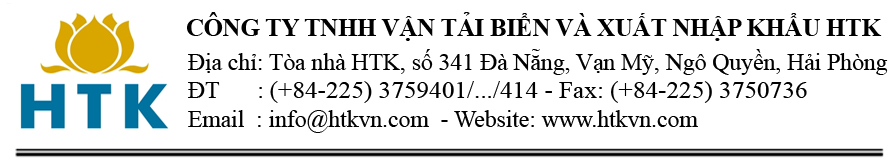 THÔNG BÁO TUYỂN DỤNGCông ty TNHH Vận tải biển và Xuất nhập khẩu HTK (HTK SIMEX) là Công ty hoạt động kinh doanh trong các lĩnh vực: Cho thuê tàu vận tải biển; Kinh doanh dịch vụ vận tải biển; Nhập khẩu và cung ứng thạch cao tự nhiên cho sản xuất xi măng; Nhập khẩu và cung cấp than đá Anthracite, than Bituminous và Sub Bituminous; Nhập khẩu và cung ứng vật tư, thiết bị hàng hải.Hiện nay, Công ty đang là chủ sở hữu đội tàu gồm 12 tàu biển có trọng tải từ 3.000DWT đến trên 30.000DWT hoạt động với cấp không hạn chế trên các tuyến vận tải trong nước và quốc tế. Nhằm đáp ứng nhu cầu mở rộng hoạt động kinh doanh, củng cố và phát triển nguồn nhân lực, Công ty HTK SIMEX cần tuyển nhân sự theo thông tin chi tiết như sau:    Phòng Kinh doanh:Chức danh: Chuyên viên Xuất nhập khẩu 		Số lượng: 02 người Mô tả công việc chính:Nghiên cứu phát triển thị trường kinh doanh xuất nhập khẩu, thị trường dịch vụ vận tải nội địa và quốc tế; Theo dõi phân tích, tổng hợp các dự án nhiệt điện, xi măng,…trong nước và đề xuất giải pháp tiếp cận kinh doanh;Tìm hiểu, xây dựng dự án kinh doanh, các giải pháp thực hiện;Tìm hiểu, xây dựng phương án đầu tư kinh doanh tại nước ngoài.Yêu cầu:Phòng Kỹ thuậtChức danh: Chuyên viên kỹ thuật		Số lượng: 02 người Mô tả công việc chính:Quản lý kỹ thuật tàu biển; Quản lý hồ sơ, giấy tờ tàu; Làm việc với các cơ quan Đăng kiểm, Cảng vụ, Cục hàng hải.Làm việc với các nhà thầu phụ liên quan đến công tác sửa chữa và bảo quản trang thiết bị trên tàu.Yêu cầu:Phòng Vật tưChức danh: Chuyên viên quản lý nhiên liệu		Số lượng: 01 người Mô tả công việc chính: Cung ứng nhiên liệu, LO đội tàuKiểm soát Hợp đồng nguyên tắc với các nhà cung cấp LO, thanh lý dầu bẩn. Đánh giá khách hàng.           Chuẩn bị nhận tàu mới và định mức NL, LO của các trang thiết bị trên tàu.           Quản lý nhiên liệu tàu thuê định hạn và cho thuê định hạn.          Phân tích, đánh giá, tìm hiểu thị trường nhiên liệu tăng/giảm để đề xuất tham mưu cho lãnh đạo phòng và BGĐ.          Đào tạo nghiệp vụ. Tham gia phỏng vấn và hướng dẫn Quy trình quản lý và sử dụng nhiên liệu cho thuyền viên mới xuống tàu.          Yêu cầu:Phòng Hàng HảiChức danh: Chuyên viên an toàn 		Số lượng: 02 người Mô tả công việc chính: Quản lý an toàn (quản lý duy trì SMS, SSP, MLC trên đội tàu, theo dõi quản lý hồ sơ giấy chứng nhận an toàn (SMC), an ninh (ISSC) và GCN MLC của đội tàu,…).Thực hiện công tác an toàn hành hải như:Theo dõi thời tiết biển để gửi cảnh báo cho các tàu, cảnh báo an toàn hàng hải.Cung cấp hải đồ, ấn phẩm hàng hải cho đội tàu.Hỗ trợ công tác PSC cho đội tàu và Công ty.Quản lý và kiểm tra tàu, các thiết bị hàng hải.Yêu cầu:Phòng Pháp chếChức danh: Chuyên viên pháp chế		 Số lượng: 01 người Mô tả công việc chính:Phụ trách các công việc liên quan đến pháp chế của Công ty (tư vấn hợp đồng, kiểm tra thông tin đối tác, tư vấn và thực hiện các vụ tranh kiện,…).Yêu cầu:Phòng Thuyền viênChức danh: Chuyên viên Phòng Thuyền viên		Số lượng: 04 người Mô tả công việc chính: Quản lý tàu và tuyển dụng thuyền viênYêu cầu chung:Quyền lợi ứng viên:Mức lương		: Theo thỏa thuận, đảm bảo cạnh tranh.Thưởng, chế độ khác	: Theo quy chế công ty.Môi trường làm việc	: Năng động, chuyên nghiệp, nghiêm túc.Chế độ đào tạo		: Được đào tạo nâng cao nghiệp vụ chuyên môn.Thời hạn nộp hồ sơ: đến hết ngày 31/12/2018. Ưu tiên các ứng viên nộp hồ sơ sớm Ứng viên khai CV theo mẫu (download tại Website: www.htkvn.com). Địa chỉ: Số 341 Đà Nẵng, P. Vạn Mỹ, Q. Ngô Quyền, TP. Hải Phòng Contact: Mr. NGUYỄN ĐỨC HẠNH (E-work Center VMU)Phó trưởng phòng / Phòng Công tác Sinh viênPhó Giám đốc TT Đào tạo & Giới thiệu việc làm Trường Đại học Hàng hải Việt Nam - VMUAdd: 484, Lachtray St, Haiphong City, Vietnam.Office: 107A / 1st floor / A1 buiding.Mobile 1:  (+84) 904. 523. 523;Fax:  (+84) 2253. 625. 175;Email: duchanh@vimaru.edu.vnhttps://www.facebook.com/duchanhvmuWeb: http://www.vimaru.edu.vn
http://www.ctsv.vimaru.edu.vnPhòng: TỔ CHỨC HC – NHÂN SỰSố:         - TB/HC-HTKHải Phòng, ngày 30 tháng 10 năm 2018Độ tuổiTừ 22 - 30 tuổi	Giới tính: Nam/Nữ	    Bằng cấp	Tốt nghiệp Đại học chính quy trở lên, ưu tiên các ứng viên tốt nghiệp chuyên ngành kinh tế.Kinh nghiệmƯu tiên các ứng viên có kinh nghiệm làm việc trong lĩnh vực xuất nhập khẩu, các phòng kinh doanh hoặc marketing của các doanh nghiệp, hãng vận tải biển, đại lý vận tải.Ngoại ngữTiếng Anh thành thạo 04 kỹ năng.Tin họcThành thạo các ứng dụng tin học văn phòng.Yêu cầu khácỨng viên phải có khả năng thích ứng với việc đi công tác thường xuyên trong nước, nước ngoài. Giao tiếp tốt, cẩn thận, mẫn cán. Có kỹ năng làm việc nhóm, chịu được áp lực công việc, có kỹ năng xây dựng, quản lý kế hoạch làm việc.Độ tuổi< 35	tuổi		Giới tính: NamBằng cấpTốt nghiệp Đại học chính quy chuyên ngành máy tàu biển;Kinh nghiệmCó kinh nghiệm về khai thác-quản lý kỹ thuật tàu biển; Công tác dưới tàu với vị trí sỹ quan quản lý trở lên.Ngoại ngữThành thạo Tiếng Anh giao tiếp và chuyên ngành.Tin học:Thành thạo tin học văn phòngYêu cầu khácKỹ năng giao tiếp tốt, tác phong nhanh nhẹn, chững chạc, hoạt bát trong công việc. Có khả năng thu xếp, thích ứng tốt với việc đi công tác độc lập, thường xuyên; Có kỹ năng làm việc nhóm, chịu được áp lực công việc; Có kỹ năng xây dựng và quản lý kế hoach làm việc.Độ tuổi< 40	tuổi               Giới tính: NamBằng cấp	Kỹ sư máy khai thác hệ chính quy ĐHHHKinh nghiệmTối thiểu 02 năm kinh nghiệm thực tế trên tàu với chức danh sỹ quan vận hành.	Ngoại ngữThành thạo Tiếng Anh giao tiếp và chuyên ngành.Tin học:Thành thạo tin học văn phòng.Yêu cầu khácSức khỏe tốt; Có khả năng làm việc độc lập và chịu được áp lực cao; Sẵn sàng đi công tác trong và ngoài nước khi được yêu cầu. Độ tuổi< 40	tuổi               Giới tính: NamBằng cấp	Tốt nghiệp Điều khiển tàu biển- ĐHHHKinh nghiệmĐã làm các vị trí tương đương trên các Công ty Vận tải biển hoặc từng đảm trách các chức danh quản lý trên tàu hạng nhất.Có kiến thức đầy đủ về ISM Code, ISPS Code &MLC 2006 và các Công ước quốc tế khác liên quan đến ngành hàng hải do IMO ban hành .	Ngoại ngữThành thạo Tiếng Anh giao tiếp và chuyên ngành.Tin học:Thành thạo tin học văn phòng.Yêu cầu khácĐược đào tạo đánh giá hệ thống quản lý liên quan đến ngành Hàng hải (nếu có).Nhanh nhẹn, sức khỏe tốt; Có khả năng làm việc độc lập và chịu được áp lực cao; Sẵn sàng đi công tác trong và ngoài nước khi được yêu. Độ tuổi22-40 tuổi		Giới tính: Ưu tiên namBằng cấp	Cử nhân Luật/Luật sư.Kinh nghiệmAm hiểu Luật kinh tế, có ít nhất 01 năm làm việc trong lĩnh vực Luật dân sự (ưu tiên lĩnh vực hàng hải, kinh tế).	Ngoại ngữTiếng Anh (giao tiếp, đọc hiểu, dịch được các văn bản pháp luật).Tin học:Thành thạo tin học văn phòng.Yêu cầu khácNhiệt tình, chịu khó, ý thức chấp hành kỷ luật cao.Độ tuổi< 35 tuổi	Giới tính: Nam      Bằng cấp	Đại học. Ưu tiên ứng viên tốt nghiệp ĐHHH chuyên ngành Điều khiển tàu biển, Máy khai thác.Kinh nghiệmĐã từng làm công việc chuyên môn tương tự trong các Công ty Vận tải biển;Ưu tiên những ứng viên đã có kinh nghiệm đi tàu với chức danh sỹ quan vận hành trở lên.Ngoại ngữThành thạo tiếng Anh giao tiếp và chuyên ngành.Tin học:Thành thạo tin học văn phòng.Yêu cầu khácGiao tiếp tốt, mẫn cán. Tiếp nhận và giải quyết vấn đề nhanh.Có khả năng làm việc độc lập và chịu được áp lực cao. Sẵn sàng đi hiện trường khi được yêu cầu.Sức khỏe tốt.Phòng TCHCNSPhạm Đức Thanh